Рекомендации для родителей на период самоизоляции по теме недели «Птицы» группы 5 «Ручеек»Цель: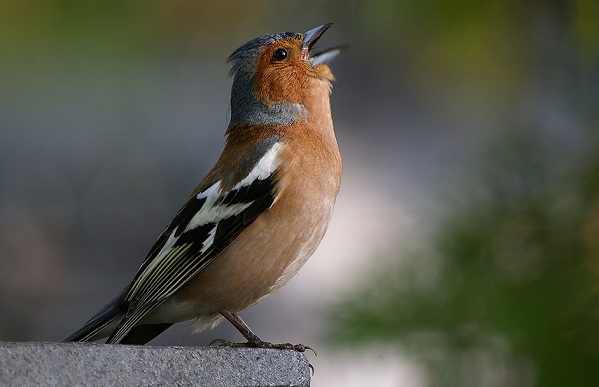 Обобщать и закреплять характерных признаков весны, состояние растений, птиц, неживой природы. Выявить и закрепить знание о законах природы их сезонности. Развивать в детях умение видеть простейшие причинно-следственные связи и закономерности. Развивать воображение, мышление, речь детей. Воспитывать доброе, заботливое отношение к птицам. Воспитывать интерес к результатам своей деятельности.Родителям рекомендуется.1. Рекомендуется рассказать ребенку о перелетных птицах.Материал для рассказа может быть следующим.
Наступает весна и перелётные птицы возвращаются в родные края. Пора петь красивые песни, строить гнёзда, выводить птенцов. Длинный хвост у этой птицы  Постоянно шевелится, Любит песни щебетать, По земле пешком гулять. (Трясогузка) Раньше всех возвращаются в родные места трясогузки. Они безошибочно находят дорогу домой, они прилетают к началу ледохода. Чёрный, проворный, Кричит «крак», Червякам - враг. (Грач) Ещё снег не сошёл на полях, а уже прилетели грачи, они деловито расхаживают по дорогам и холмам, собирают скудную пищу. И чинят свои гнёзда, откладывают яйца и начинают насиживать их. Никто из перелётных птиц раньше грачей не выводит потомство. Перья черные и с блеском, Может быть довольно дерзким, Всё – вредителям конец! Имя птице той - …(Скворец) Вслед за грачами прилетают к нам скворцы и жаворонки. Первая песня жаворонка возвещает нам, что весна наступила уже бесповоротно. Весной, как только начинает пригревать солнышко, и день становится длиннее, птицы вновь возвращаются в родные места. Из рассказов И.Ф. Заянчковского  2. Посмотреть презентацию о перелетных птицах 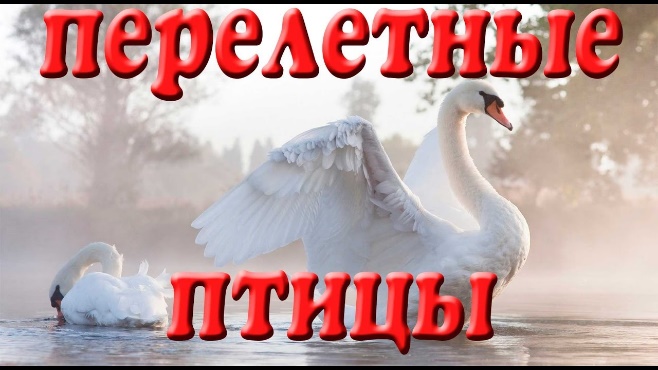 https://www.youtube.com/watch?v=fea6F8SrFng3. Словарная работа.
 птицы, крылья, тело, перья, хвост, перелётные, зимующие.4.  Упражнение «Прилетели птицы » .перечислять птиц , но если вы услышишь что-нибудь другое, хлопай в ладоши, топай ногами!Прилетели птицы : голуби, синицы, аисты, вороны, мухи и стрижи.Прилетели птицы : голуби, синицы, аисты, вороны, галки, макароны. Прилетели птицы : голуби, синицы, утки, гуси, совы, ласточки, коровы. Прилетели птицы : голуби, синицы, цапли и ужи, чайки и моржи.Прилетели птицы : голуби, синицы, палки, стрижи, бабочки, чижи, аисты, кукушки, даже совы- сплюшки, лебеди, скворцы…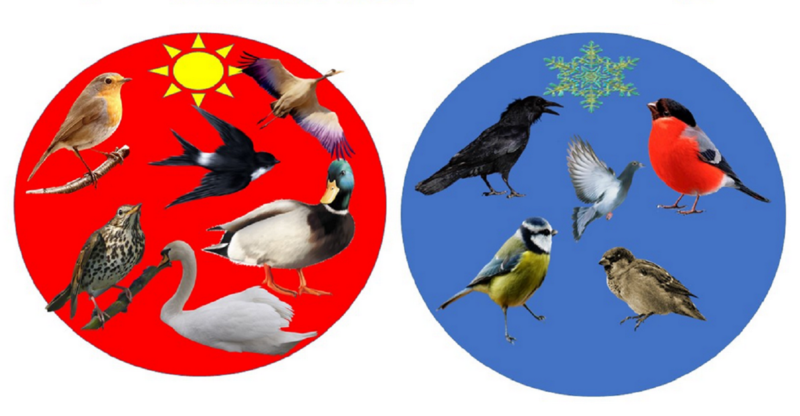 5.  Игра : «Скажи одним словом» .Если у птицы длинный хвост ? (длиннохвостая)У аиста ноги длинные, поэтому его называют (длинноногим)Если у птицы черная голова ? (черноголовая)Если у птицы белый бок ? (белобокая) 6. Упражнение «Назови птенца» Птенец галки – галчонок.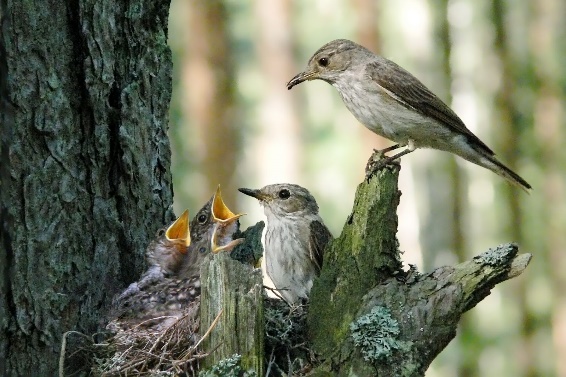 Птенец вороны – … вороненок.Птенец скворца – … скворчонок.Птенец кукушки – … кукушонокПтенец аиста – … аистенок.Птенец совы – … совенок.Птенец журавля – … журавленок.Птенец грача – … грачонок.  
7. Игра «Сравни» . Сравнить зверей и птиц .Звери бегают, а птицы – . (летают) .Скворцы поют, а вороны –. (кричат) .Ворона – зимующая птица , а скворец –. (перелетная) .У снегиря грудка красная, а у синицы –. (желтая) .У воробья глаза маленькие, а у совы –. (большие) .У сороки хвост длинный, а у синички –. (короткий) .Аист белый, а грач -(черный) .Аист большой, а соловей -(маленький) .Голуби ходят, а воробьи -(прыгают) .У грача клюв большой, а у скворца маленькийУ грача туловище крупное, а у скворца мелкоеУ грача хвост короткий, а у скворца длинныйУ грача лапы толстые, а у скворца тонкие.8.  Игра «Посчитай» на закрепление имен числительных Сколько у кукушки лапок?Сколько у скворца крыльев?Сколько у грача хвостов?Сколько у ласточки голов?Сколько у соловья клювиков?Сколько у птичек глаз?Сколько у птицы перышек ?9. Пальчиковая гимнастика.Летит над полем птичка. Чирик-чик-чик.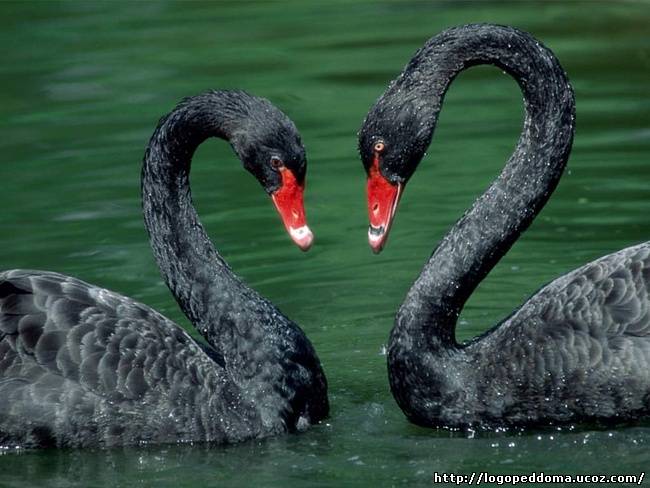 А что несёт птичка? Чирик-чик-чик.Несёт она травинку. Чирик-чик-чик.Несёт травинку птичка. Чирик-чик-чик.Гнездо совьёт птичка. Чирик-чик-чик.Птенчик в гнездышке проснулся,Встрепенулся, потянулся,И хвостиком повилялШироко раскрыл он клювикГромко, громко запищал : Пи, пи, пи; пи, пи, пиЧервячка скорей несиМама с папой закружилиУгощение тащилиЧервячок, блоха и мошкаКушай, кушай, наша крошка.(движения по тексту)10.  Прослушивание звуков пения птиц.Услышим мы, как в вышинеПоют свои нам песни птицы,Поют о солнце и весне,И о родимой стороне,И нет их песенок чудесней.https://ptici.info/penie-ptic.html11.  Отгадай загадки.https://ihappymama.ru/iq/zagadki/zagadki-pro-perelyotnyh-ptits-s-otvetami/12. . Раскраски на тему «Перелетные птицы» http://vospitatel-sada.ru/raskraski-pereletnye-pticy-dlya-detej/.13. «Лебеди». Нетрадиционное рисование ладошкой.- раскрасить ладонь белой гуашью;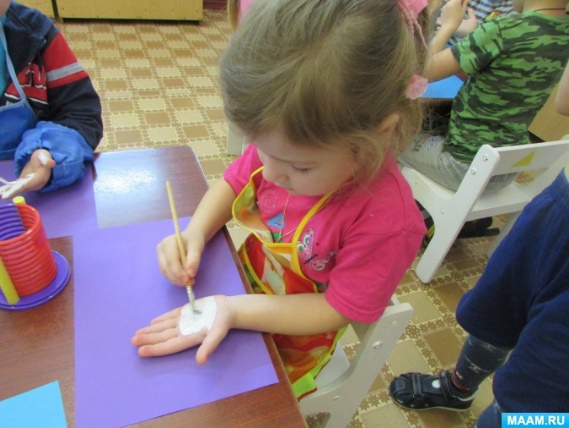 - приложить правильно ладошку к листу бумаги; 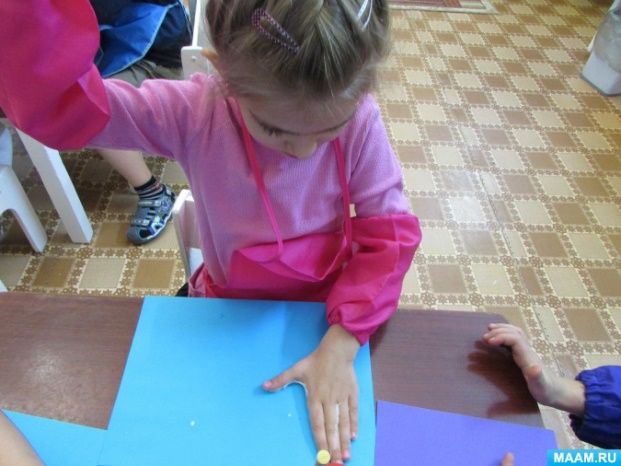 - аккуратно, придерживая лист, убрать ладошку. Получаются отпечатки; 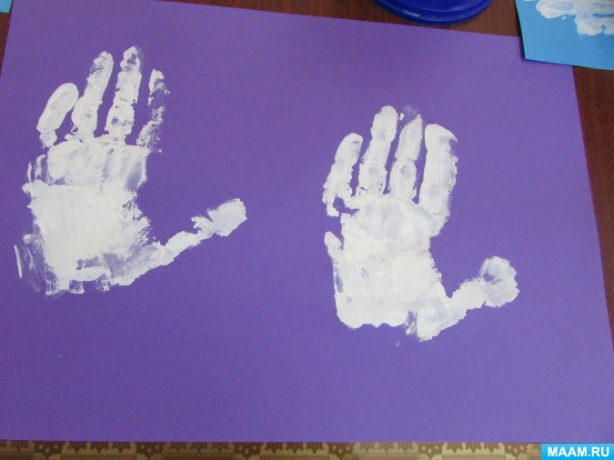 - осталось нарисовать клюв, лапки, глаза.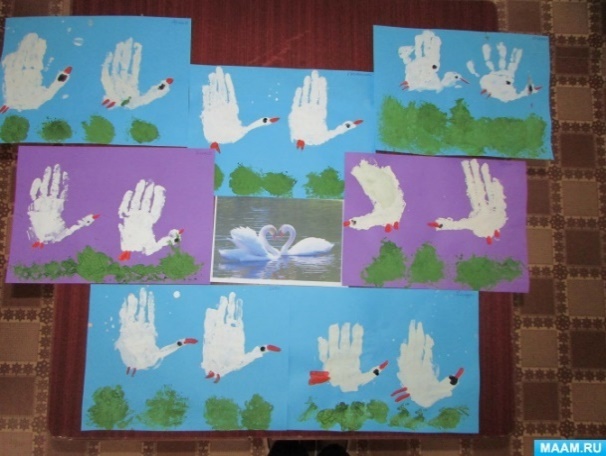 